

Issue 15: March 2022				    Across the Midlands Region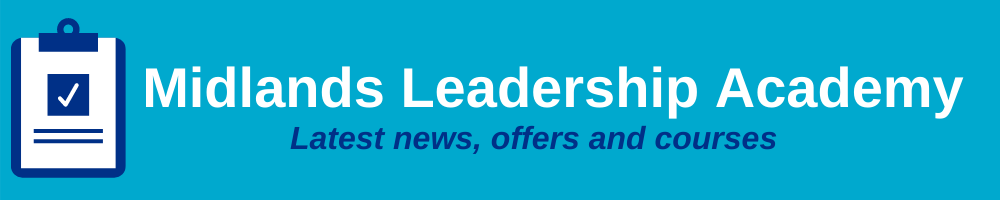 Introduction“Spring is the time of year when it is summer in the sun and winter in the shade.” – Charles DickensDuring February 2022 we held two listening events with stakeholders from across our region which gave us valuable information on how we can support you in the future.  In case you were unable to attend either of the events, and to ensure our full inclusivity to all of our Midlands stakeholders, we now ask for your help with our planning and support offer for 2022/23 and beyond via an online survey.The aims of our listening events were to:Engage with Regional stakeholders to understand the support needed in the coming year from the Midlands Leadership AcademyConsider, specifically, the implications of the development of ICBsConsider what actions and interventions might be important to take in the short and medium term to meet the needs of NHS teams in the MidlandsBelow is a link to the survey with just four questions involved, this should take you no longer than 15 minutes to complete: https://midlands.leadershipacademy.nhs.uk/stakeholder-engagement-survey/ This closes on Wednesday 9th March so please don’t hesitate to complete it. It really would be invaluable to us to hear your views on where we really need to direct our focus for the coming years.Our team are currently working hard to highlight our successes over 2021/22 in writing narrative and pulling together data for our annual review of leadership and talent in the Midlands – look out for this in April on our website and it will also be sent directly to colleagues who have signed up to our newsletter.We hope you enjoy the March edition of our newsletter, if your colleagues are not yet receiving this please do ask them to sign up through our website.Equality, Diversity and Inclusion8th March 2022 – International Women’s DayBeing an avid fan of Downton and Bridgerton, it is easy to reflect on how much the lives of women have changed in this country in the past hundred years or so. In an era where a woman’s only aim in life was to get married and have children, where any money, land or possessions would belong to her husband as soon as she did get married. Where education was minimal and, in some cases, women were discouraged to even think about some subjects; the lack of knowledge was shocking.  Yes, we are very lucky in this country, we have made great strides in the changes that have been made in how women live their lives. In terms of education, career and marriage, the right to vote and strides towards equal pay. Although none of this has happened overnight, there are still some challenges to be faced. In a lot of countries and, in some cultures, women still struggle to get a good education, careers are very gender based or lacking as an option completely, and where young girls are forced into marriage. Are any of us equal if we are not all equal?Let us take 10 to 15 minutes out of today to find out more and see what International Women’s Day is all about, the events happening, and challenge our own ideas and views: https://www.internationalwomensday.com/Showcase Think about women in leadership, the women we work closely with and those in our lives who we respect and why?  Who would you support and what qualities do they have that you value?We will continue to strive towards equality for all women and to continue to celebrate and appreciate the achievements that have been made.  Have a great International Women’s Day to all the wonderful women out there and to all the amazing men who support them.Upcoming offers and programmes Black, Asian and Ethnic Minority Primary Care Sponsorship ProgrammeAre you a Black, Asian or Minority Ethnic woman in Primary Care who is committed to developing their career and leadership potential?Or are you a leader in Primary, Secondary or Social Care who wants to recognise and support the potential of BAME women, create more equity in career progression and develop yourself as an inclusive leader? You will learn how to use your connections and influence to actively support your sponsees career development. This could include helping your sponsee extend their network, make connections, identify opportunities and personally advocating for them.Benefits for sponsees and sponsorsA strong and supportive network of peers, role models and senior sponsorsUnderstanding how to achieve career development and progression through effective networking, visibility and active sponsorshipTangible career and development planIncreased confidence in your own leadership style and empowerment to pursue leadership opportunitiesPractical tools to enhance your leadership and your resilienceUnderstanding how to become better allies for diversity and inclusion, and influence a more inclusive culture and behaviours at work.Deadline: Monday 07 March 9:00 am - 5:00 pmTalent Management Midlands ICB Talent Management approach and offer of bespoke career management for leaders Impacted by ICS Transition  Please feel free to cascade this offer to eligible colleagues (see eligibility criteria)  Working in partnership with NHS Elect and the North West Talent team, we are pleased to offer a highly individualised package of support featuring;  Confidential career coaching session with a senior leader who has previously served as a board leader  Mock interview practice and feedback session with a panel of 2 senior leaders who have previously served on NHS Boards.  CV review service – written feedback on how to enhance your CV   Feedback to date from leaders that have accessed this offer has been very positive with many commenting that the mock interview element in particular has provided them with the valuable preparation and feedback they need ahead of recruitment processes. Who is eligible?  Priority places initially will be given to Midlands and North West based senior leaders who are likely to be affected by change following the confirmation of a statutory ICS executive/board-level structure. As cited in the HR framework, those affected are likely to include:  ICS leads or accountable officers of a CCG   Director or executive level roles that report to the ICS lead, or to an accountable officer of a CCG   CCG governing body roles, as defined by the Health and Social Care Act 2012 and outlined in previous NHS Commissioning Board guidance including GP board members   Senior posts within NHS England and NHS Improvement functions that are expected to be the responsibility/function of an ICS in the future   Other senior posts within the system that may be expected to take on the responsibility/function of an ICS in the future (e.g. senior provider collaborative posts).  How does it work and registering interest Interested applicants will need to complete the booking form providing their contact details, confirm they meet eligibility and to list their preferences. Applicants can pick from the menu of offers or access all of it depending on need.  Click here to complete the booking form to register your interest: https://forms.office.com/r/HyP6qe3uQJ  What happens next?  We will contact individuals as to the status of their application. If you have any questions about the offer, please contact the Northwest and Midlands talent team at talent.nw@england.nhs.uk.  Building presence and Impact 
March 9th, 17th and 24th (repeated three times each day)These interactive ninety-minutes session will focus on presence. Presence is the energy that comes from you and connects you to the outside world and the task you are involved in. It is when you are fully present that you do your best work and make your deepest impression. Presence is what makes people feel special and, most of all, comfortable when we interact with them. We need to display the right amount of presence in all our interactions as, sometimes, we can demonstrate too little or too much. This course is organised by the Midlands and the South West Talent Teams. We would welcome anyone with an interest in exploring the impact of presence in the workplace; in particular, we hope that the workshop will be of interest to our regional Talent pool members, Talent Management Community of Practice members and the Scope for Growth pilot site leads.The workshop will be repeated nine times over three days- please click on the link below corresponding to the workshop you wish to attend. Inclusive Talent Management MasterclassOur next masterclass: Spotting, Nurturing and Developing Diverse Talent with Pearn Kandola will take place on Wednesday 27 April 1:30 pm - 3:00 pm. Click here to find out more and register for the event. Please kindly share with your talent management/recruitment/HR/ED&I/OD leads. This session will be recorded for those who cannot make it.Community of PracticeOur next Midlands Talent Management Community of Practice will take place on Wednesday 4th May, 1:30pm – 4pm; aimed at Talent Leads and Practitioners in the Midlands region. Click here to find out more and book your place.  Please continue to use the WhatsApp group and the Community of Practice forum on the Midlands Talent Team Futures platform to keep in touch. To join the WhatsApp group; please text your full name, job title and organisation to 07849 574 331. Slides from our previous event can be found here: Midlands Talent Management Community of Practice - Midlands Talent Management - FutureNHS Collaboration Platform. You may be required to join the site if you don’t already have access. Other offers from further afieldFrom North East and Yorkshire Regional Leadership Academy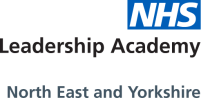 The Why, What and How of Building a Healthcare Learning System:In this 90 minute session you will hear from colleagues at Chase Farm Hospital who are testing a new approach to quality improvement. Their aim is to build a culture of continuous improvement, where staff feel able to influence changes that matter to them, and not be afraid to say ‘yes, let’s test it out’.  This learning system approach involves investing in people first, then processes.Wednesday 16th March 12pm – 1.30pmFrom East of England Regional Leadership Academy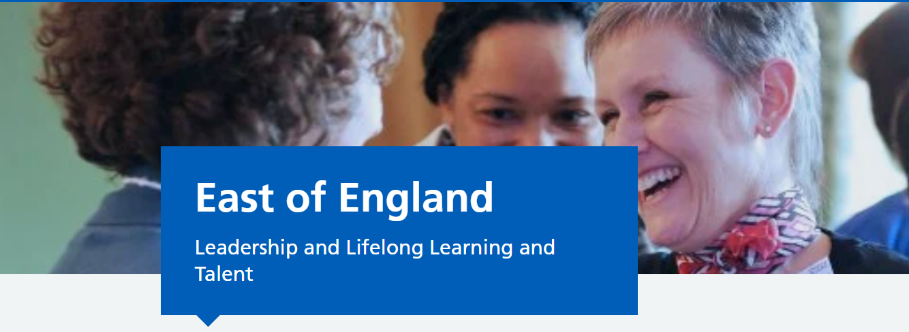 
Trauma-informed Leadership: Is about being well-informed to understand and appreciate the emotional scars that people may be struggling with. Approaching leadership with an understanding of trauma helps us see and treat others, and ourselves, with more empathy and compassion. Thursday 03 March 11:00 am - 1:30 pm Thursday 17 March 9:00 am - 11:30 am Thursday 17 March 1:00 pm - 3:30 pm Mindfulness Masterclass: series of weekly mindfulness sessions to embed the practice into everyday life.Weekly Practice Sessions Wednesday 02 March 3:00 pm - 3:30 pm Thursday 10 March 9:30 am - 10:00 am Monday 14 March 4:00 pm - 4:30 pm Tuesday 22 March 9:30 am - 10:00 am Thursday 31 March 3:00 pm - 3:30 pm Wednesday 06 April 9:30 am - 10:00 amSleep: This session will help you learn more about the science of sleep, some common sleep problems, and evidence- based ways of improving your sleep. A lot of the things we think we know about sleep are wrong so we will dispel some unhelpful myths too. Thursday 31 March 2:00 pm - 4:00 pm Wednesday 20 April 9:30 am - 11:30 am Uncertainty is the only certainty there is - Learning to live with ambiguity:   How can we best cope when everything feels so out of control? This session explores strategies to help alleviate anxieties and face the unknown with more confidence.  Thursday 03 March 1:30 pm - 3:30 pm Wednesday 30 March 1:30 pm - 3:30 pm Thursday 31 March 9:30 am - 11:30 am Thursday 21 April 1:30 pm - 3:30 pm Boost your bounce: We will explore the latest developments in neuroscience, positive psychology, emotional intelligence, and resilience to help you enhance your own well-being, feel less pressured and facilitate resilience and well-being in your teams. Wednesday 02 March 9:30 am - 11:30 am Wednesday 30 March 9:30 am - 11:30 am Wednesday 20 April 1:30 pm - 3:30 pm Thursday 21 April 9:30 am - 11:30 am Health & well-beingMany of you will have heard the expression “don’t just talk the talk but walk the walk”. As leaders, whatever our job title and pay grade we have a responsibility to one another and those we manage to promote good health and wellbeing.  It’s so important to role model healthy behaviours such as accessing support, acknowledging when we’re struggling and ensuring conversations about health and wellbeing are spoken about with dignity and respect. For further information from NHSEI in relation to Health and Wellbeing visit: NHS England » Supporting staff health and wellbeingContact usWe always welcome comment, news, information and feedback.          www.midlands.leadershipacademy.nhs.uk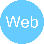           @NHSMidsLLL 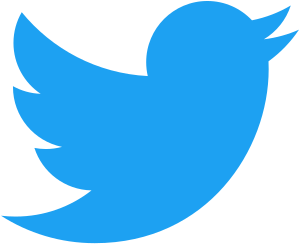 Email:    Midlands@leadershipacademy.nhs.uk Please subscribe to our newsletter by signing up here.How we use your informationYou can read how we use information in our Privacy Policy which has been updated in line with the General Data Protection Regulation ("GDPR"). Any information you have provided to the NHS Midlands Leadership Academy will only be used by us, our network of NHS Leadership Academies, your organisation and providers of services and will not be disclosed unless we are obliged to or permitted by law to do so. For member organisations we record attendance information and may share these details with your organisation for reporting purposes.We only send emails about our latest offers and relevant information on key areas such as talent management, inclusion and system leadership to enable you to book on to further offers as well as be kept up to date. You can however Opt Out from email communications at any time by emailing us. We will then remove you from our mailing list.